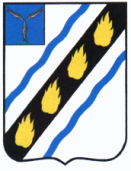 ЗОЛОТОСТЕПСКОЕ  МУНИЦИПАЛЬНОЕ  ОБРАЗОВАНИЕ СОВЕТСКОГО  МУНИЦИПАЛЬНОГО  РАЙОНА  САРАТОВСКОЙ  ОБЛАСТИСОВЕТ  ДЕПУТАТОВ (четвертого созыва)РЕШЕНИЕОт 29.10.2018 г. № 9с.Александровка О внесении изменений  в решение Совета депутатов Золотостепского муниципального образования от 30.05.2017 № 147В соответствии со статьей 156 Жилищного кодекса Российской Федерации и Приказом Министерства строительства и жилищно-коммунального хозяйства Российской Федерации от 27.09.2016 N 668/пр «Об утверждении методических указаний установления размера платы за пользование жилым помещением для нанимателей жилых помещений по договорам социального найма и договорам найма жилых помещений государственного или муниципального жилищного фонда», руководствуясь Уставом Золотостепского муниципального образования Советского муниципального района Саратовской области, Совет депутатов РЕШИЛ: 1. Внести в решение № 147 от 30.05.2017 г. «Об утверждении Положения о расчете размера платы за пользование жилым помещением (платы за наем) для нанимателей жилых помещений по договорам социального найма и договорам найма жилых помещений муниципального жилого фонда Золотостепского муниципального образования Советского муниципального района Саратовской области» следующие изменения:	а) в п.3 п.п. 3.1. слова «СРс - средняя цена 1 кв. м на вторичном рынке жилья» заменить словами «Срс-  средняя цена 1 кв. м. общей площади квартир на вторичном рынке жилья в субъекте Российской Федерации, в котором находится жилое помещение государственного или муниципального жилищного фонда, предоставляемое по договорам социального найма и договорам найма жилых помещений.»	2. Настоящее решение вступает в силу со дня официального  опубликования в установленном порядке.Глава Золотостепского муниципального образования  			А.В. Трушин